«Об инициировании созыва схода граждан Советом Старозюринского сельского поселения в  населенном пункте Урумширма  Старозюринского сельского  поселения Тюлячинского муниципального района по вопросу введения и использования средств самообложения граждан»В соответствии со ст. 25.1, 56 Федерального закона от 06.10.2003  № 131-ФЗ «Об общих принципах организации местного самоуправления в Российской Федерации», ст. 35 Закона Республики Татарстан  от 28.07.2004 № 45-ЗРТ «О местном самоуправлении в Республике Татарстан»,  ст. 22 Устава Старозюринского сельского поселения Тюлячинского муниципального района, решении Совета Старозюринского сельского поселения Тюлячинского муниципального района от 19.09.2018 № 110 «Об утверждении Положения «О порядке подготовки проведения схода граждан в населенных пунктах, входящих в состав Старозюринского сельского поселения Тюлячинского муниципального района Республики Татарстан» ( в редакции от 25.10.2019 г. № 151), глава муниципального образования Старозюринского сельского поселения Тюлячинского муниципального района,ПОСТАНОВИЛ:       1. Инициировать созыв схода граждан Советом Старозюринского сельского поселения по вопросу введения самообложения в  населенном пункте Урумширма  Старозюринского сельского  поселения Тюлячинского муниципального района на 11 часов 00 минут «7» декабря  2019 г.       2.Предложить вопросы, выносимые на сход граждан:       «Согласны ли вы на введение самообложения граждан в 2020 году в сумме 500  рублей с каждого совершеннолетнего жителя, зарегистрированного по месту жительства на территории  населенного пункта Урумширма Старозюринского сельского поселения Тюлячинского муниципального района  и   направлением полученных средств на решение вопросов местного значения по выполнению следующих работ в дер.Урумширма:-ремонт дорог, очистка дорог от снега, скашивание трав вдоль дорог;  -изготовление технических паспортов системы водоснабжения;-приобретение водяного глубинного насоса;- приобретение и установка доски объявления;                  « ЗА»                                                      «ПРОТИВ»?».  3. Настоящее постановление направить в Совет Старозюринского сельского поселения для рассмотрения и принятия соответствующего решения.  4.Обнародовать  постановление решение согласно действующего законодательства.  5. Настоящее решение вступает в силу согласно действующему законодательству.Глава Старозюринского сельского поселениеТюлячинского муниципального района Республики Татарстан                                                           Р.Р.МараковРЕСПУБЛИКА ТАТАРСТАНГЛАВА СТАРОЗЮРИНСКОГОСЕЛЬСКОГО ПОСЕЛЕНИЯТЮЛЯЧИНСКОГО МУНИЦИПАЛЬНОГО РАЙОНА   Школьная ул., д.1А, с. Старые Зюри, 422091тел. (факс): (84360) 52-6-25, E-mail: Szur.Tul@tatar.ru 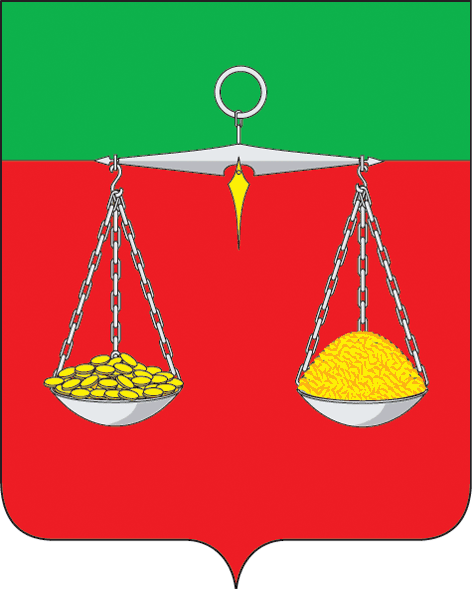 ТАТАРСТАН РЕСПУБЛИКАСЫТЕЛӘЧЕМУНИЦИПАЛЬ РАЙОНЫИСКЕ ҖӨРИАВЫЛ ҖИРЛЕГЕБАШЛЫГЫМәктәп ур.,1 нче А йорт, Иске Җөри авылы,422091тел. (факс): (84360) 52-6-25, E-mail: Szur.Tul@tatar.ruТАТАРСТАН РЕСПУБЛИКАСЫТЕЛӘЧЕМУНИЦИПАЛЬ РАЙОНЫИСКЕ ҖӨРИАВЫЛ ҖИРЛЕГЕБАШЛЫГЫМәктәп ур.,1 нче А йорт, Иске Җөри авылы,422091тел. (факс): (84360) 52-6-25, E-mail: Szur.Tul@tatar.ruОКПО 94318056  ОГРН 1021607154986  ИНН/КПП 1619000537/161901001ОКПО 94318056  ОГРН 1021607154986  ИНН/КПП 1619000537/161901001ОКПО 94318056  ОГРН 1021607154986  ИНН/КПП 1619000537/161901001ОКПО 94318056  ОГРН 1021607154986  ИНН/КПП 1619000537/161901001ОКПО 94318056  ОГРН 1021607154986  ИНН/КПП 1619000537/161901001ПОСТАНОВЛЕНИЕ№6ПОСТАНОВЛЕНИЕ№6                 КАРАР                  «15»ноября  2019г.